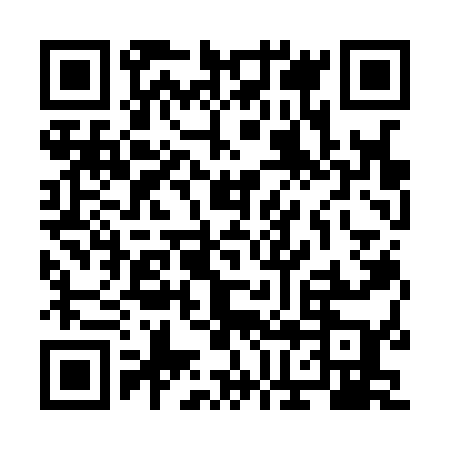 Ramadan times for Saarevalja, EstoniaMon 11 Mar 2024 - Wed 10 Apr 2024High Latitude Method: Angle Based RulePrayer Calculation Method: Muslim World LeagueAsar Calculation Method: HanafiPrayer times provided by https://www.salahtimes.comDateDayFajrSuhurSunriseDhuhrAsrIftarMaghribIsha11Mon4:214:216:3812:213:596:056:058:1412Tue4:184:186:3612:214:016:086:088:1713Wed4:154:156:3312:214:036:106:108:2014Thu4:114:116:3012:204:056:126:128:2215Fri4:084:086:2712:204:076:156:158:2516Sat4:054:056:2412:204:096:176:178:2817Sun4:014:016:2112:204:116:196:198:3118Mon3:583:586:1812:194:126:226:228:3419Tue3:543:546:1512:194:146:246:248:3620Wed3:513:516:1212:194:166:276:278:3921Thu3:473:476:0912:184:186:296:298:4222Fri3:433:436:0612:184:206:316:318:4523Sat3:403:406:0312:184:226:346:348:4824Sun3:363:366:0012:174:246:366:368:5125Mon3:323:325:5712:174:256:386:388:5526Tue3:283:285:5412:174:276:416:418:5827Wed3:243:245:5212:174:296:436:439:0128Thu3:203:205:4912:164:316:456:459:0429Fri3:163:165:4612:164:336:486:489:0730Sat3:123:125:4312:164:346:506:509:1131Sun4:084:086:401:155:367:527:5210:141Mon4:044:046:371:155:387:557:5510:182Tue3:593:596:341:155:397:577:5710:213Wed3:553:556:311:145:417:597:5910:254Thu3:503:506:281:145:438:028:0210:295Fri3:463:466:251:145:458:048:0410:326Sat3:413:416:221:145:468:068:0610:367Sun3:363:366:191:135:488:098:0910:408Mon3:313:316:161:135:508:118:1110:449Tue3:263:266:131:135:518:138:1310:4910Wed3:213:216:111:135:538:168:1610:53